Aufbau einer Nervenzelledie Nervenzelle = das Neuron, -en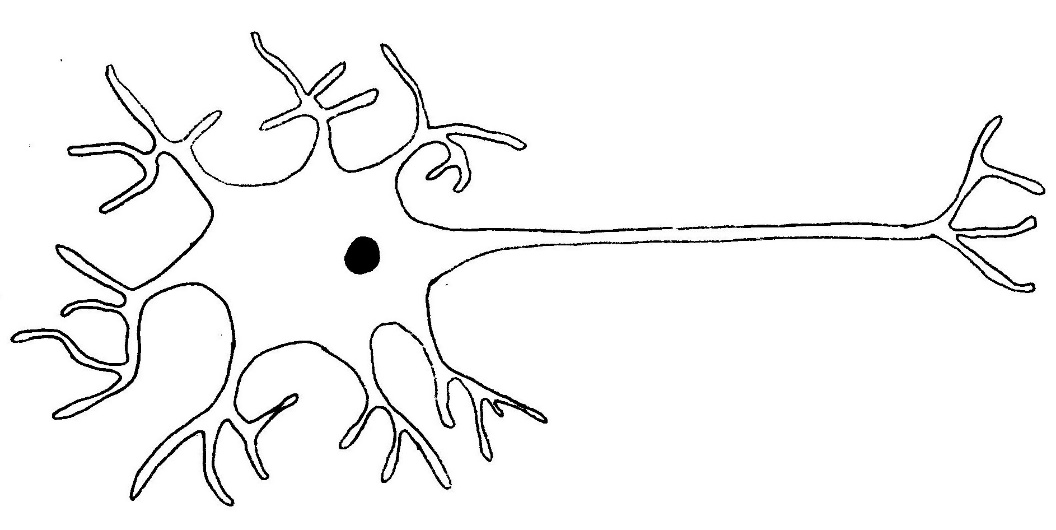 Benenne in einer Legende die bezeichneten Strukturen 1 bis 5.Kennzeichne mit drei Pfeilen die Richtung der Informations-Weiterleitung.Lösung:Benenne in einer Legende die bezeichneten Strukturen 1 bis 5.Kennzeichne mit drei Pfeilen die Richtung der Informations-Weiterleitung.1	der Dendrit, -en2	das Soma, -ta = der Zellkörper3	der / das Axon, -e4	die Axon-Verzweigung5	der ZellkernNickl, März 2020